Regulamin 
Międzyszkolnego Konkursu Matematycznego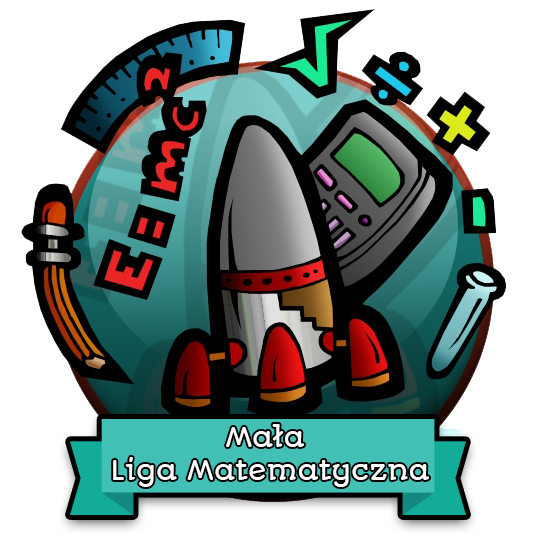 MAŁA LIGA MATEMATYCZNAdla uczniów klas  III  Szkół Podstawowych
 w Białej PodlaskiejI 	Cele konkursuUmożliwienie uczniom klasy  III wykazania się bystrością
 i wszechstronnością umysłu w rozwiązywaniu różnorodnych zadań matematycznych.Popularyzacja zainteresowań matematycznych.Umożliwienie uczniom konfrontacji własnych osiągnięć z osiągnięciami rówieśników i możliwość odniesienia sukcesu na szczeblu miejskim.Poszukiwanie i promowanie młodych talentów matematycznych – wyłonienie zwycięzcy – MAŁEJ LIGI MATEMATYCZNEJStwarzanie warunków do pożytecznego i efektywnego wykorzystywania czasu wolnego z dala od nałogów.II 	Organizator	Szkoła Podstawowa nr 6  w Białej Podlaskiej ul. Leszczynowa 16- Bożena Szewczuk – przewodnicząca tel. 608394681, bozena_szewczuk@wp.pl
- Agnieszka Mieleszczuk
- Małgorzata Szendel
III 	Termin i miejsce konkursu7.11.2016 r.
„Gimnastyka liczb” – mnożenie i dzielenie w zakresie 50, dodawanie i odejmowanie w zakresie 100. 5.12.2016 r.
„Rym, rytm, ruch w edukacji matematycznej” z wykorzystaniem rymowanek i bajek matematycznych (mnożenie w zakresie 50, dodawanie i odejmowanie w zakresie 100). 13.02.2017 r.
„Rodzinna matematyka w klasie szkolnej” –zastosowanie matematyki w praktyce (obliczenia zegarowe, kalendarzowe, zakupy, temperatura). Mnożenie i dzielenie w zakresie 100, dodawanie  i odejmowanie w zakresie 100) 13.03.2017 r.
„Łamigłówki mądrej główki” – rozwiązywanie zadań nietypowych i logicznych. Mnożenie i dzielenie w zakresie 100, dodawanie i odejmowanie w zakresie 100)Godzina konkursu -17.00Miejsce –I, II i III etap w szkołach uczestników, IV etap –aula AWF, Biała Podlaska ul. Akademicka 2IV 	Zasady uczestnictwa:Konkurs przeznaczony jest dla uczniów klasy  III.Mogą w nim brać udział chętni uczniowie z klas III ze szkół w Białej Podlaskiej.Zgłoszenia do konkursu dokonuje nauczyciel danej klasy lub rodzic ucznia poprzez wypełnienie formularza zgłoszeniowego i dostarczenie go do Sekretariatu Szkoły Podstawowej nr 6 w Białej Podlaskiej najpóźniej tydzień przed konkursem (osobiście lub e-mailem – zso2bp@poczta.onet.pl).I, II i III etap konkursu odbywa się w szkole uczestników konkursu, etap czwarty w auli AWF Biała Podlaska, ul. Akademicka 2.
Organizatorzy w najpóźniej w piątek poprzedzający konkurs dowożą do szkół karty konkursowe, a następnego dnia po konkursie odbierają je z sekretariatu danej szkoły.Uczestników na konkurs finałowy i na podsumowanie dowożą rodzice. V 	Przebieg konkursu:Uczestnik konkursu rozwiązuje przygotowany przez organizatora zestaw zadań, sprawdzający wybrane umiejętności oraz wiedzę za zakresu pojęć matematycznych wpisując starannie w okienka wyniki.Uczniowie w I, II  i III etapie rozwiązują testy w swoich szkołach pod nadzorem nauczyciela odpowiedzialnego z ramienia szkoły za przebieg konkursu.Za rzetelność i prawidłowość przebiegu pracy komisji przeprowadzającej eliminacje I, II i III etapu odpowiada dyrektor szkoły, z  której zostali zgłoszeni uczestnicy.W przypadku, gdy uczestnik konkursu jest zgłoszony przez rodzica, a jego szkoła nie uczestniczy w konkursie, bierze on udział w konkursie w szkole organizatora – Szkoła Podstawowa nr 6.Czas trwania konkursu wynosi 45 minut.Komisja konkursowa oceniając prace kieruje się punktacją przygotowaną przez organizatora.Zwyciężają uczniowie, którzy uzyskają największą liczbę punktów. Od postanowień komisji przysługuje uczestnikom prawo do odwołania do przewodniczącego komisji ( Bożena Szewczuk), w ciągu 3 dni od daty ogłoszenia wyników konkursu.Wyniki poszczególnych etapów będą opublikowane w ciągu 10 dni na stronie internetowej Szkoły Podstawowej nr 6   sp6bp.cba.pl w zakładce Mała Liga Matematyczna oraz przesyłane do poszczególnych szkół.VI 	NagrodyLaureaci I, II, III miejsca otrzymują nagrody rzeczowe oraz dyplomy.Wszystkim uczestnikom konkursu zostaną wręczone dyplomy za udział. Komisja konkursowa ma prawo do przyznania wyróżnień za IV miejsce.Uczniowie otrzymują nagrody i dyplomy podczas uroczystości podsumowującej Małą Ligę Matematyczną, którą organizuje Szkoła Podstawowa nr 6.Nauczyciele uczestników konkursu otrzymują dyplomy z podziękowaniami.VII 	UwagiLaureaci I, II i III miejsca biorą udział w finałowym podsumowaniu Bialskich Lig Przedmiotowych.Karta zgłoszenia uczestnictwa
w Międzyszkolnym Konkursie Matematycznym
dla klas III szkół podstawowych
„Mała Liga Matematyczna”1. Imię i nazwisko ucznia: ………………………………………………………..………………2. Nazwa szkoły:………………………………………………………………………………………..3. Telefon: …………………………………………...4. Imię i nazwisko nauczyciela:  …………………………………………………………………..Adnotacje organizatora: ……………………………………………………………………                                                                     